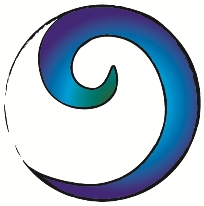 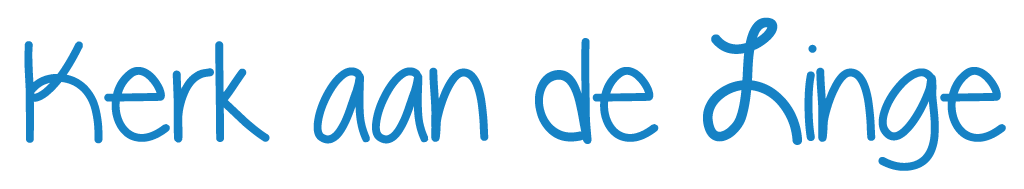       Werkgroep duurzaamheid                      Acties duurzaamheid binnen Kerk aan de Linge                                                             PERIODE 2011- 2014Seizoen 2011/12	Twee themavonden over Liefde voor de aarde.November 2012 	Deelname diaconie aan Millenniumavond (actie duurzame landbouw Kameroen).Maart 2013 	Actie tijdens 40-dagentijd (vleesloze dag gekoppeld aan inzameling voor Voedselbank).Zomer 2013 		Dakisolatie en zonnepanelen op het dak van de Bethelkerk in de vorm van                                            een kruis wordt gerealiseerd.September 2013 	          De werkgroep duurzaamheid gaat van start en presenteert                                                                          zich aan de kerkelijke gemeenteDecember 2013 	We maken programmapunten/thema’s en onze inzet bekend:                   Thema’s: duurzaamheid en fairtrade. Inzet: uitvoeren 0-meting, voorlichting en acties December 2013	We bezoeken de GroeneKerkendag in Houten.December 2013 	Fairtrade krijgt aandacht bij eten en drinken op de huiskamerdag.Januari 2014 	We voeren een 0-meting uit (onderwerpen zijn consumeren,                                                         energieverbruik en hergebruik) en worden door de kerkenraad gemachtigd  titel Groene Kerk aan te vragen.Maart 2014		Aanmelding Kerk aan de Linge is akkoord bevonden; Schildje Groene Kerk                                                     wordt  bevestigd aan  gevel Bethelkerk.April/Mei/Juni 2014 	0-meting wordt uitgewerkt en de gemeente wordt geïnformeerd.Augustus  2014               We besluiten verbinding te zoeken met diaconaat, jeugd en college van       			Kerkrentmeesters.September 2014 	Startzaterdag staat onder meer in het teken van duurzaamheid (bezoek 			Kringloopwinkels en  Natuurcentrum; viering over de Schepping).September 2014	Kerkenraad besluit te gaan voor titel Fairtrade Kerk (werkgroep wordt 			gevraagd het voortouw te nemen). Begin oktober2014 	We nemen samen met de Vrijgemaakte kerk initiatief voor autoloze 			zondag op 19 oktober (Michazondag).Eind oktober 2014	We melden Kerk aan de Linge aan voor de Millenniumavond en doen na overleg met de diaconie en college van kerkrentmeesters met het ons project Groene Kerk mee aan de verkiezing van het Leerdamse  Millenniumproject voor het jaar  2015.                                                                    JAAR 2015Eind 2014/begin 2015  Het college van kerkrentmeesters brengt ledverlichting aan bij bordjes                                          nooduitgangen van de kerkzaal en bewegingsmelders in de toiletten.8 februari 2015		We ondersteunen de themadienst “Leven om te dienen” vanuit de                                             invalshoek duurzaamheid (we reiken een douche-timer uit na de dienst).16 maart 2015     	We stellen ons voorlopige werkplan voor 2015 vast inhoudende:			1. het aanvragen van de titel fairtrade kerk in april 2015;			2. het deelnemen aan de Millenniummarkt op zaterdag 13 juni ( wij gaan 			daarbij een actie voeren voor dubbel glas in de ruitjes van de voorgevel van 			de Bethelkerk);			3. het initiëren voor een autoloze zondag bij alle Leerdamse kerken tijdens de 			Micha-zondag in oktober 2015;			4. het stimuleren van de leiding om voor de jeugd een film uit de BNN-serie 			“Bloed, zweet en luxeproblemen” te vertonen;			5. het meedenken en meedoen aan het jaarthema 2015/2016 “De Bijbel een 			 huis om in te wonen”.20 maart 2015		De jeugd houdt een thema-avond rond duurzaamheid en fairtrade met                                             onder andere het vertonen van één van de films uit de BNN-serie over                                             “bloed, zweet en  luxeproblemen”.maart 2015                      Wij plaatsen een artikel in de kerkbode van april naar aanleiding van het besluit van de kerkrentmeesters om spaargeld onder te brengen bij de duurzame ASN-bank.april 2015                        College van kerkrentmeesters besluit om over te gaan tot gebruik van                                              fairtrade  Avondmaalswijn en wil nagaan of bestaande (bescheiden)                                             belegging via Oikocredit kan worden uitgebreid.11 april 2015                  We doen een oproep aan de Leerdamse kerken om op 18 oktober 2015                                                                                                                              (Michazondag) te bestempelen tot autoloze zondag en kerkgangers te vragen                                                                               op die dag per fiets naar de kerk te komen. (Resultaat: vier kerken zullen hier 		             aan meedoen).9 mei 2015	We informeren de kerkenraad  over het succesvolle resultaat van de fairtrade  actie en stellen voor de titel fairtrade kerk aan te vragen bij Team2015 Leerdam  (De kerkenraad stemt hiermee in).30 mei 2015                    Glasstadjaarmarkt in Leerdam; we ondersteunen verlotingsactie en Kerk aan de Linge ontvangt een deel van de opbrengst voor kosten dubbelglas in de Bethelkerk en voor ondersteuning van het diaconale project Betuwe Wereldwijd gericht op voor hergebruik geschikt maken van afgedankte gereedschap en andere basale goederen ten behoeve van mensen met een handicap in Letland.13 juni 2015	We presenteren os op de jaarlijkse Millenniummarkt met een enveloppenkraam, waarvan de opbrengst ten goede komt van de kosten van het aanbrengen van dubbelglas in de ramen van de Bethelkerk.18 okt 2015	Micha-zondag met als thema “Wat hebben we nodig”. 71 gemeenteleden geven aan waaraan zij denken bij het horen van het woord duurzaamheid. 	Kerk aan de Linge kreeg kort voor deze zondag bericht dat aan haar als eerste kerk in Leerdam officieel de erkenning fairtrade kerk is toegekend. Na de dienst is bij de koffie iets lekkers geserveerd uit het fairtrade-assortiment.28 okt 2015	Twee leden van onze groep doen mee aan de landelijke manifestatie rond de Klimaatloop.  25 okt 2015                     We bevestigen het officiële fairtrade-schildje aan gevel Bethelkerk.                                                                                 JAAR 201618 jan 2016	Na overleg met andere groepen stellen we een programma op voor de 40dagentijd, waarbij verschillende groepen binnen de kerk met elkaar samenwerken met als doel om enerzijds aandacht te vragen voor  “consumeren en (voedsel)verspilling” en anderzijds voor “versobering en duurzaam delen”.13 feb 2016	Kerk aan de Linge ontvangt de plaatselijke Millenniumprijs vanwege de meest verdienstelijke inzet van onze werkgroep voor de Millenniumdoelen. De burgemeester is een jaar lang onze ambassadeur en wij ontvangen van de gemeente € 250,--.28 feb 2016	De ZWO-commissie houdt vanaf deze datum in het kader van de 40dagenactie een verkoopactie voor het project van de Stichting Betuwe Wereldwijd voor gehandicapten in Letland onder de titel “Ledlampen voor Letland”. Burgemeester Houtman reikt op 12 maart de eerste lamp uit aan Ada Boterkooper, lid van de kerk. 19/20 mrt 2016              De diaconie, alle jongeren van 10- 18 jaar en de kindernevendienst houden hun actie voor de Voedselbank in het kader van het 40dagenproject.  Eind mrt 2016	Het 40dagenproject is voor de gemeentegroeigroepen aanleiding om zich te bezinnen op het onderwerp “Christelijk vasten – wat zegt de Bijbel hierover”,  voor het pastorale team om gemeenteleden op te roepen om mee te doen aan de paasgroetactie en voor ons om rond Pasen  gemeenteleden uit te nodigen minder vlees te eten en 1 of 2 keer een recept te bereiden uit “Koken met passie” van kookdominee Han Wilmink.10 mei 2016	We organiseren een openbare avond over “Geloof en duurzaamheid” met drie prominente sprekers in het Heerenlanden College aan de Joost de Jongestraat te weten Arjan Plaisier scriba van de synode, Erik Borgman, hoogleraar publieke theologie en Rinus Houtman, burgemeester van 				Leerdam. 4 jun 2016	We staan met een enveloppenkraam op de Millenniummarkt en verkopen dit keer ook door een aantal dames van de kerk gemaakte stoffen tasjes ter vervanging van de sinds 1 januari 2016 verboden gratis plastic tassen.19 sep 2016	We stellen en beleidsplan vast voor de seizoenen 2016-2020 met als thema’s:                                           2016/2017 Schepping en Natuur                                           2017/2018 Energie en Klimaat	2018/2019 Bewust inkopen doen	2019/2020 Omgaan met geld16 okt 2016	Micha-zondag uitgaande van het thema Schepping en Natuur. We roepen  deze zondag uit tot autoloze zondag. We reiken een  groene flyer uit met verschillende programma onderdelen. Aan de dienst werken wij mee samen met de bloemencommissie en de kindernevendienst.17 nov 2016	We hebben overleg met de gemeente Leerdam over ons idee om in Leerdam in het kader van het landelijke actieplan Bos en Hout een bosproject te ontwikkelen.30 dec 2016		We vertonen natuurdocumentaire “waterwerelden” uit de serie Circle of live 			van BBC-Earth op de huskamerdag.                                                                                  JAAR 201716 feb 2017	We ontvangen vanwege het behalen van het predicaat fairtrade gemeente door de gemeente Leerdam in stadspodium Go uit handen van Team2015  een fair trade award.                                         7 mrt 2017	Wij organiseren een brainstorm met verschillende organisaties over de mogelijkheden van aanleg van een bos in Leerdam (het idee is na nader contact met de gemeente uiteindelijk niet haalbaar gebleken).29 mrt 2017	We organiseren een sprekersavond met Peter Siebe over `Hoe `groen` is de Bijbel` en Jan Willem den Besten over `Natuurbescherming als ontwikkelingssamenwerking`.20 mei 2017	We nemen deel  aan de Glasstadjaarmarkt en bieden mogelijkheden tot inleveren afgedankte mobieltjes.22 mei 2017	Opening (op initiatief van  onze groep) door de gemeente van de ecologische zone langs de Koenderweg en deelname aan de ecologische wandelingen27 mei 2017	We houden een fotowedstrijd over thema Schepping en Natuur met foto´s uit het gebied van de Vijfheerenlanden.6 juni 2017	We nemen weer deel aan de Millenniummarkt met een kraam met fairtrade producten, tweedehands spullen en zelfgemaakte tasjes ter vervanging van plastic tassen.10 jun 2017	We organiseren een programma voor de kinderen bij Natuur- en Vogelwacht over `zoeken en bekijken van waterbeestjes`.22 aug 2017		We stellen het  programma rond thema Energie en Klimaat vast voor seizoen 			2017/2018.15 okt 2017	Micha-zondag in Bethelkerk met als thema `De Knop om` + oproep om de auto op deze zondag niet te gebruiken. We verlenen opnieuw onze medewerking aan deze dienst.3 en 4 nov 2017	Voor belangstellende gemeenteleden regelen wij een bezoek aan kaasfabriek Schoonrewoerd over hoe de fabriek stappen zet om te komen tot energie-efficiëntie.                                                                                 JAAR 20182 feb 2018	We nemen deel aan de verkiezing meest aansprekende Millenniumproject 2017 met een pitch over “God in de supermarkt” Wij ontvangen hiervoor een vergoeding van € 100,-- .20 feb 2018                     In overleg met de diaconie bestemmen wij het niet benutte deel (€ 325,--)                                                                                                                                      van ons jaarbudget uit 2017 voor het project van ZWO. 24 mrt 2018	Samen met Team 2015Leerdam en de gemeente Leerdam nemen we op het Dokter Reilinghplein deel aan het wereldwijde evenement Earth Hour. Op  de televisie wordt een deel van ons programma live uitgezonden door de  NOS. De activiteit sluit aan op ons jaarthema Energie en Klimaat. 17 mei 2018	Samen met Team2015 Leerdam organiseren wij ook een filmavond in stadpodium Go met de film An Inconviënt Truth II van Al Gore, een indrukwekkende documentaire, die goed aansluit ook aan op ons jaarthema. 16 sep 2018	Op deze startzondag, waarbij het jaarthema “Samen” van start ging, verzorgen wij de lunch voor gemeenteleden met gebruikmaking van zoveel mogelijk fairtrade en streekproducten. Wij zijn met een kraam aanwezig en nodigen de gemeenteleden uit om opnieuw mee te doen aan de 0-meting, die wij in het voorjaar 2014 uitvoerden. We reiken de affiche uit met daarop de acties rond ons jaarplan 2018-2019  “Bewust inkopen doen”.14 okt 2018	Traditiegetrouw leveren wij op deze Micha-zondag met als thema “Am raakt rijk – Rijk raakt arm” onze inbreng in de dienst. Wij vertonen het filmpje van Kerk in Actie over “Geloven in delen”.  De kinderen leveren ook hun aandeel in deze zondag met het bekijken van een film over eerlijke chocola en het uitdelen van fairtrade-chocolaatjes10 nov 2018	We zijn aanwezig in stadspodium Go in verband met de verkiezing van de Groene Hart Prijs. Met 7 andere organisaties werden wij daarvoor genomineerd door de politieke partij Groen Links Vijfheerenlanden. De prijs ging naar de Stichting Vitaal Dorp Everdingen.                                                                                     JAAR 20195 jan 2019	Op deze feestelijke zondag, waarop de vernieuwde kerkzaal in gebruik werd genomen, verzorgen  wij een powerpoint-presentatie over al onze activiteiten tijdens ons 5 jarig bestaan in september 2018.14 feb 2019	We nemen deel aan een bijeenkomst van natuur- en landschapsorganisaties in de Vijfheerenlanden over de zorg voor de biodiversiteit bij het maaien van bermen.17 mrt 2019	Op deze zondagmiddag organiseren wij aan de hand van ons jaarthema “Bewust inkopen doen” de workshop Superwaar, waarin indringend aan de orde kwam waar je goed aan doet of juist niet bij de aankopen in de supermarkt.24 mrt 2019	In overleg met de diaconie reiken wij op die dag 70 ledlampen uit aan de Voedselbank, bestemd voor cliënten van de bank. Deze actie was mogelijk omdat wij (wegens van derden ontvangen bijdragen) ons budget uit 2018 in het geheel niet hoefden te besteden. Het overblijvende deel van het budget ging naar het lopende ZWO-project.                                      	30 mrt 2019	Opnieuw nemen wij deel aan de internationale actie Earth Hour. 3 leerlingen van het Heerenlanden hadden op verzoek van ons en  van VHL4 Global Goals het initiatief genomen voor een klimaattocht door de binnenstad, die op het kerkplein werd afgesloten met toespraken en een optreden van Nikky’s Dance.25 mei 2019	We helpen op deze dag bij de laatste Glasstadjaarmarkt en verkopen nog een resterend deel van de in 2017 gemaakte stoffen tasjes.22 jul 2019	We nemen deel aan de door de ouderling Vorming en Toerusting georganiseerde bespreking over het invullen van het algemene jaarprogramma 2019-2020 “Compassie”. We verkennen de mogelijkheden dit in te passen in ons jaarprogramma “Omgaan met geld”.27 aug 2019	We stellen ons jaarprogramma “Omgaan met geld” in grote lijnen vast en gaan uit van drie acties, die alle raken aan het thema “Compassie”, waarvan de eerste gehouden wordt op zondag 13 oktober en de andere twee gepland staan voor het voorjaar 2020.13 okt 2019	Samen met jongeren van Rock Solid en de diaconie en onze werkgroep is deze zondag het hoogtepunt van de inzamelingsactie voor de Voedselbank, die gekoppeld is aan het thema Verbondenheid.Voorjaar 2020           	De 2 acties (voorlichtingsavond Oikocredit en een avond met als spreker Govert Buijs) gaan mede vanwege het uitbreken de coronacrisis niet door en worden uitgesteld. 